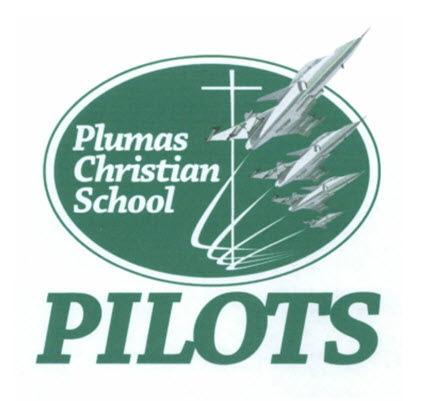 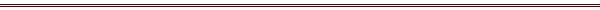 RE-ENROLLMENT APPLICATION2019-2020PCS Parental CommitmentPCS Statement of FaithWE BELIEVE in Scriptures of the Old and New Testaments, and these Scriptures alone, as being the verbally inspired Word of God, infallible, and completely inerrant in the original writings, and of supreme and final authority in faith and life.WE BELIEVE that there is one God, eternally existent in three Persons: Father, Son, and Holy Spirit.WE BELIEVE in the deity of our Lord Jesus Christ, in His virgin birth, in His sinless life, in His miracles, in His vicarious and atoning death through His shed blood, in His bodily resurrection, in His ascension to the right hand of God the father, and in His personal, bodily, and visible return in power and glory.WE BELIEVE that man was created by God, in the image of God; that he sinned after being tempted by that fallen angel Satan, and thereby incurred not only physical death, but also spiritual death which is separation from, and under the wrath of, a just and holy God.  In union with Adam, all human beings are sinners by nature and by choice.WE BELIEVE that for the salvation of lost and sinful man, regeneration by the Holy Spirit is absolutely essential.WE BELIEVE in the present ministry of the Holy Spirit by whose indwelling the Christian is enabled to live a godly life.  Among other things, this means employees, and anyone serving in any capacity, are to maintain a lifestyle based upon biblical standards of integrity, and moral conduct.  Moral misconduct includes, but is not limited to, promiscuity (sexual activity outside of marriage), homosexual /lesbian behavior—or any violation of the unique roles of male and female (Romans 1:21-27; I Corinthians 6:9-20). PCS believes that biblical marriage is limited to a covenant relationship between a man and a woman.WE BELIEVE in the resurrection of both the saved and the lost; they that are saved unto the resurrection of life, and they that are lost unto the resurrection of damnation.WE BELIEVE in the “spiritual unity of believers in Christ.”We have read and understand the terms set forth in this parental commitment and will adhere to this covenant for the duration of our child’s attendance at Plumas Christian School._____________________________________________________     Date:  ________________________ Signature of father/legal guardian_____________________________________________________     Date:  ________________________ Signature of mother/legal guardianNOTE: MUST BE SIGNED BY BOTH PARENTSCURRENT CHURCH:  _________________________________________________________________________________________Denomination:  ___________________________________________________     Pastor: _________________________________Address _____________________________________________________________   Telephone:  __________________________City:  _____________________________________, California          ZIP  ______________How often does the student attend church?_____  Weekly   _____  Monthly               Parents?   _____ Weekly               _____ Monthly                                                                                                                                     STUDENT INFORMATION: ______________________        __________________________________        ____/____/____            M  F            ____________ Legal Last Name                            Legal First and Middle Name                                  Date of Birth                 Gender   Grade enrolling in__________________________________________________________   _____________________    _______       ___________ Primary Address                                                                                                      City                                           State             ZipHome Phone: ___________________________________FATHER’S INFORMATION:  ___  Deceased                 Spouse’s Name, if different than mother: ___________________________________________________         ______________________________________     ___________________________________ Last Name                                           First and Middle Name                                                 Home Phone                 _____________________________________________________________       ___________________     _______   _________ Mailing Address                                                                                                                  City                                       State         ZIPOccupation:  ______________________________________________     Employer:  ___________________________________Work Phone:  _____________________________________________      Cell Phone:  __________________________________Email Address:  ____________________________________________________MOTHER’S INFORMATION:  ___ Deceased                  Spouse’s Name, if different than father:_____________________________________________________      _______________________________________     __________________________________ Last Name                                         First and Middle Name                                                    Home Phone_____________________________________________________________       __________________     ________   __________ Mailing Address                                                                                                                City                                      State            ZIPOccupation:  ______________________________________________     Employer:  ____________________________________Work Phone:  _____________________________________________      Cell Phone:  ___________________________________Email Address:  _________________________________________________Marital Status of Parents:   ___Single             ___Married              ___Divorced               ___Separated            ___RemarriedChild lives with:                    ___Both Parents  ___Mother               ___Father                  ___Shared Custody   ___Other____________*Custody/restraining orders must be kept in the student file.  Please bring the original documents to the Admissions Office forcopies to be made.